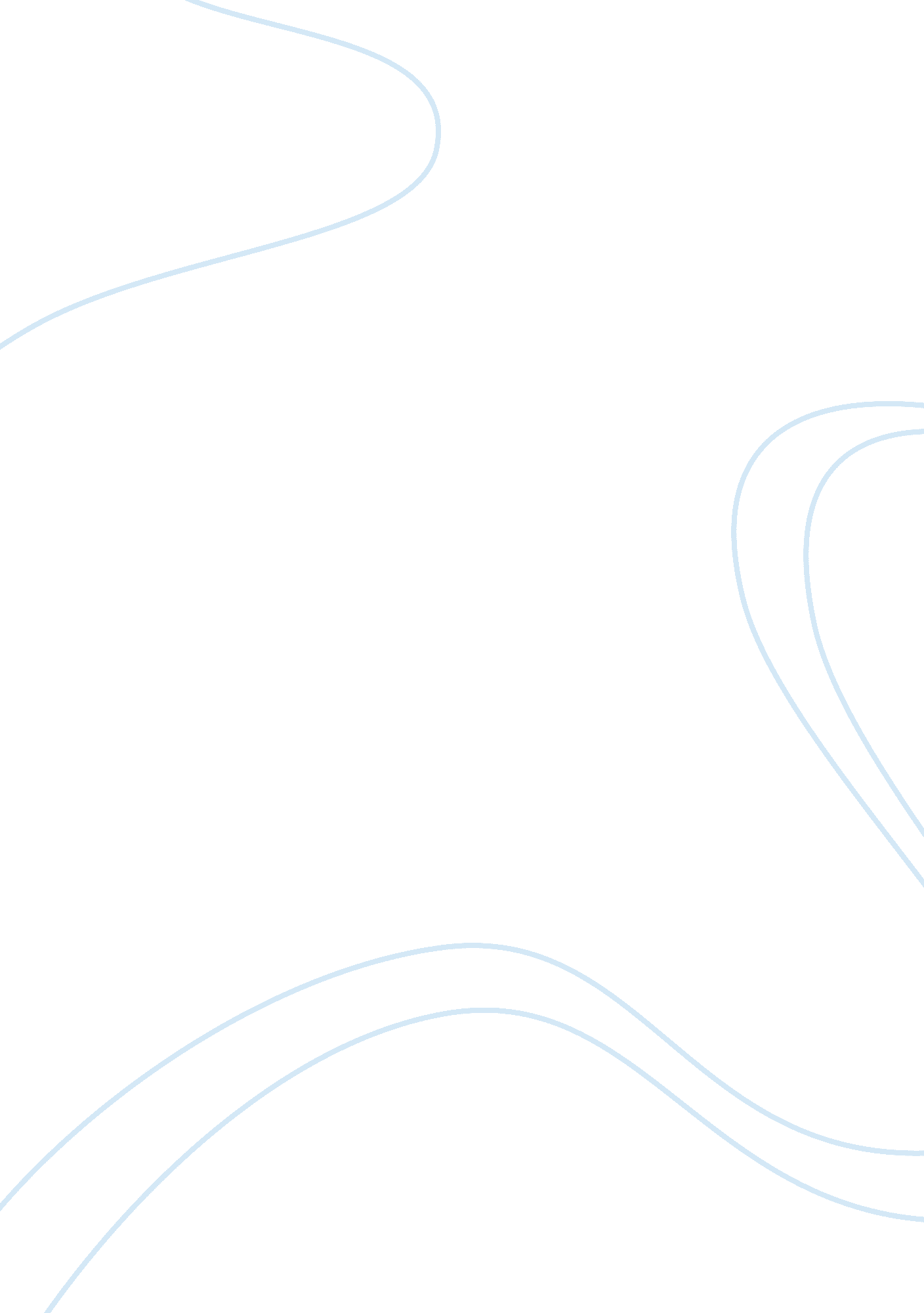 If you're pro-life, you might already be pro-choiceFamily, Abortion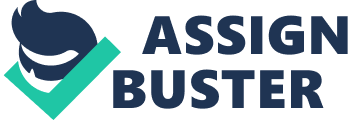 Abortion is one of the most populous topics of this age. Between numerous rallies, policies, and news reports, it is easy to drown in the flood of coverage. Many people have various opinions, but the bottom line is that a woman has a right to be the only one in charge of making decisions that deal with her body. Pro-Choice is a movement that encourages this ideal; the organization should be supported because the government has no right to interfere with such intimate decisions, illegal abortions result in far more fatalities, and many unwanted pregnancies cause struggles for both the mother and the child. Today many laws are being passed concerning abortion. They are created by men-dominate parties. The policies are established by people who do not possess the anatomy in which the rules affect. In the recent Alabama Abortion bans, the legislative was 85% male according to BBC. com. In the chamber in which the decision was discussed, a woman stepped up to the podium and spoke to the distinctly male audience and said, “ We do not police men’s bodies the way we police women’s – and this decision about an issue concerning women so intimately is being made almost entirely by men.” She summed it up best; it is not said that males should not have any say, but when dealing with something that is so female-oriented at least half of the opinion should be made up of the gender it affects. Before the times of medical assisted abortions “ backwood” procedures occurred. Graphic and unsanitary measures were taken in order to dismiss a pregnancy. This not only unethically injured the baby but harmed mothers. If abortion were to be banned or constricted, we would only be backtracking as a society. Women who do not want to have a baby will find ways to get rid of it no matter the law. Legal abortions allow for safe and humane procedures. If abortions are banned many unwanted pregnancies will highlight a vast number of consequences. Many women who do not want children neglect their offspring in turn affecting both parties mentally and even physically. The children could end up in foster care or put up for adoption which is not a beneficial situation for young kids. If the mother keeps the baby, she may not be able to support a family. A lack of nutrients or limited access to education could be the fate of a forced infant. In 2004, the Guttmacher Institute surveyed 1, 209 women who had recently had abortions from across the country on what was their reason. Of the women surveyed, 23% said they had it because they cannot afford a child and 25% said it was because they did not want a child. These women were allowed to safely end their pregnancy so they would not have to struggle alongside the child, if it was born. On the other hand, pro-life supporters believe pro-choice is murder. According to Pro-Life Action League, a campaign supporting the pro-life movement states, “ The killing of an innocent human being is wrong, even if that human being has yet to be born. An unborn child is a member of the species homo-sapiens.” Many people believe this, however, a fetus is not the same as a baby. Abortions have rules and regulation that make sure the procedure is done ethically. For example, the procedure is only allowed in the very early stages of pregnancy and in most cases before the fetus even has a heartbeat. If the rules are followed of the time frame, then a baby is not being killed a bundle of cells is just being eradicated from a woman. In the end, as Frederica Mathewes-Green states, “ No woman wants an abortion as she wants an ice cream cone or a Porsche. She wants an abortion as an animal caught in a trap wants to gnaw off its own leg.” No woman has an abortion for fun. Women have the right to do as they please with their bodies that governments should not limit. If pro-choice is supported this ideal will be preserved along with preventing “ backwood” abortions and the creation of more difficulties on mothers and their unwanted children. Although pro-lifers insist abortion is murder, medical evidence has proved, following safety guidelines, a fetus is not a baby. Pro-choice is not forcing anyone to get an abortion it is simply offering a choice. 